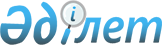 О проведении мирных собраний в Исатайском районеРешение Индерского районного маслихата Атырауской области от 30 сентября 2020 года № 330-VI. Зарегистрировано Департаментом юстиции Атырауской области 5 октября 2020 года № 4745
      В соответствии со статьей 8 Закона Республики Казахстан от 25 мая 2020 года "О порядке организации и проведения мирных собраний в Республике Казахстан" районный маслихат РЕШИЛ:
      1. Определить специализированные места для организации и проведения мирных собраний в Исатайском районе, порядок использования специализированных мест, нормы их предельной заполняемости, требования к материально-техническому и организационному обеспечению специализированных мест, а также границы прилегающих территорий объектов, в которых не допускается проведение пикетирования согласно приложению к настоящему решению.
      2. Признать утратившими силу решения районного маслихата от 1 апреля 2016 года № 10-VI "О дополнительном регламентировании порядка проведения мирных собраний, митингов, шествий, пикетов и демонстраций в Исатайском районе" (зарегистрированное в реестре государственной регистрации нормативных правовых актов за № 3474, опубликованное 21 апреля 2016 года в эталонном контрольном банке нормативных правовых актов Республики Казахстан).
      3. Контроль за исполнением данного решения возложить на государственное учреждение "Аппарат маслихата Исатайского района" (М. Насиханов).
      4. Настоящее решение вступает в силу со дня государственной регистрации в органах юстиции, вводится в действие по истечении десяти календарных дней после дня его первого официального опубликования. Специализированные места для организации и проведения мирных собраний в Исатайском районе, порядок использования специализированных мест, нормы их предельной заполняемости, требования к материально-техническому и организационному обеспечению специализированных мест, а также границы прилегающих территорий объектов, в которых не допускается проведение пикетирования
      1. Специализированные места, требования к материально-техническому и организационному обеспечению специализированных мест и нормы их предельной заполняемости для организации и проведения мирных собраний в Исатайском районе:
      2. Представитель акимата Исатайского района при положительном рассмотрении уведомления (для проведения мирных собраний в форме пикетирования, собрания, митинга) или заявления (для проведения мирных собраний в форме шествий и демонстраций) совместно с организатором мирного собрания выезжает на специализированное место проведения за один день для согласования порядка проведения мероприятия по вопросам:
      1) ознакомления с материально-техническим и организационным обеспечением места проведения мирных собраний;
      2) для ознакомления с маршрутом шествия и демонстрации.
      3. В день проведения мирного собрания организаторам и его участникам необходимо соблюдать требования статей 5 и 6 Закона Республики Казахстан "О порядке организации и проведения мирных собраний в Республике Казахстан" от 25 мая 2020 года (далее - Закон).
      4. Определить границами расстояние не менее 150 метров от прилегающих территорий объектов, предусмотренных пунктом 5 статьи 9 Закона.
					© 2012. РГП на ПХВ «Институт законодательства и правовой информации Республики Казахстан» Министерства юстиции Республики Казахстан
				
      Председатель сессии 

А. Рахметов

      Секретарь маслихата 

Н. Муханбеталиев
Приложение к решению Исатайского районного маслихата от 30 сентября 2020 года № 330-VI
 №

п/п
Специализированные места
Требования к материально-техническому и организационному обеспечению специализированных мест
Норма предельной заполняемости 
1
Площадь "Байтерек" по улице Егемен Казахстан
1) искусственное освещение;

2) точка для подключения электроэнергии;

3) 30 парковочных мест (1 заезд, 1 выезд).
не более 200 человек
2
От летнего стадиона по направлению улиц Егемен Казахстан до площади "Байтерек"
1) искусственное освещение;

2) точка для подключения электроэнергии;

3) 40 парковочных мест (1 заезд, 1 выезд).
не более 200 человек